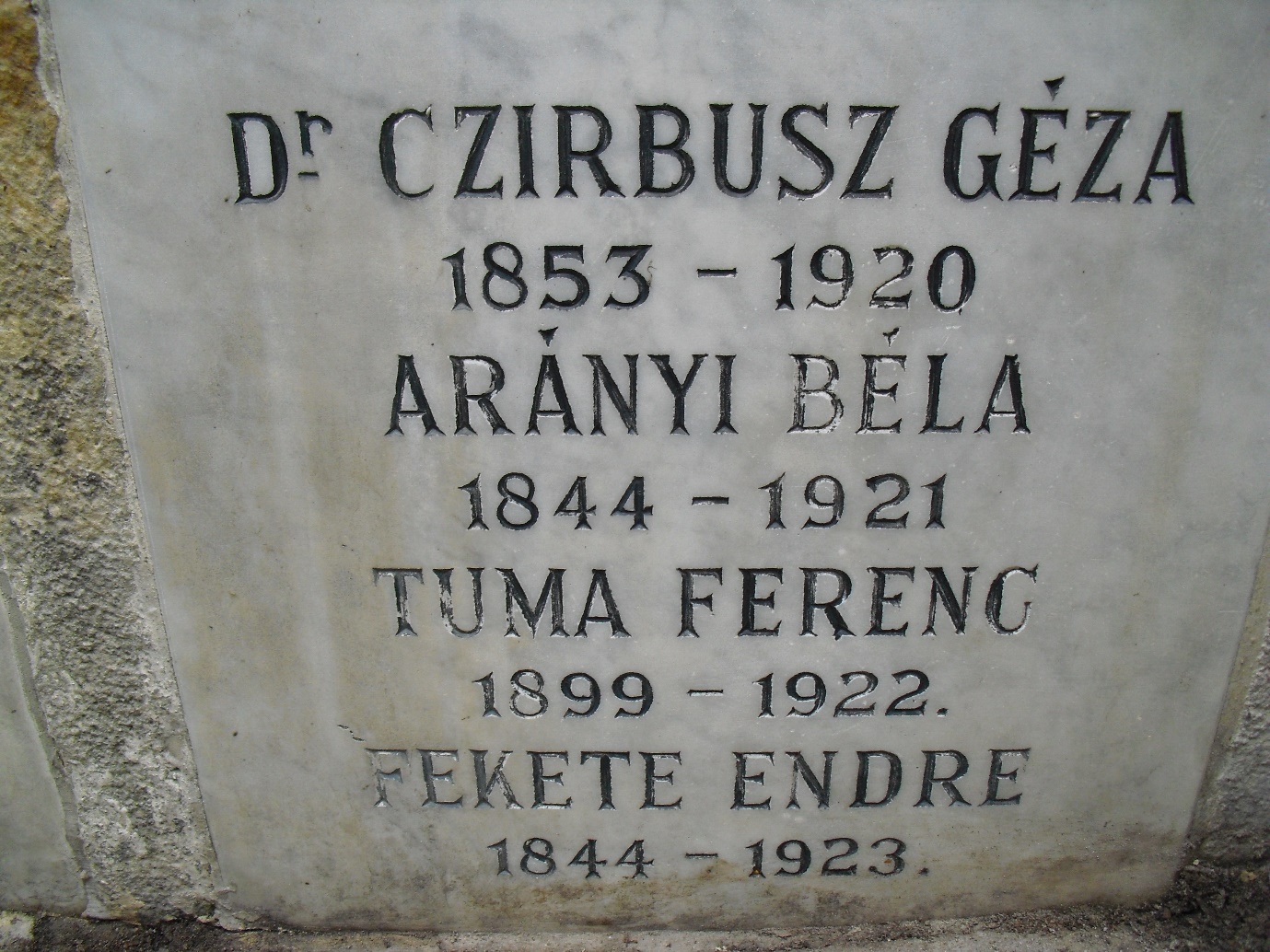 Rendünk ünnepélyes fogadalmat tett növendékpap tagja – 1899. február 1-jén született Bazinban, Pozsony megyében. A Kiskárpátok tövében fekvő kies városkában élte le gyermekéveit, és a közeli Szentgyörgyön, gimnáziumunkban kezdte meg középiskolai tanulmányait. Szüleinek korai elhalálozása után árvaságra jutva a váci noviciátus falai közt talált meleg otthonra, hova 1915. augusztus 27-én lépett be. Itt, mint magántanuló végezte el a hatodik osztályt, majd 1918-ban a kecskeméti stúdiumban letette az érettségi vizsgálatot. A következő tanévben, mint a budapesti Kalazantinum növendéke, a történelmet és földrajzot választotta szaktárgyaiul és nagy szorgalommal fogott teológiai és egyetemi tanulmányaihoz. Készséges engedelmességgel alkalmazkodott elöljárói jóakaratú intelmeihez, gyengéd lelke, finom modora, nyílt szíve és vidámsága szeretetreméltóvá tették egyéniségét. Istentől nyert sok szép tulajdonságát, zeneileg művelt lelkivilágát gyönyörű harmóniába hozta szigorú kötelességérzetével.1919 tavaszán, mikor a kommunista kormányzat a Kalazantínumot feloszlatta, egyik Pozsonyban lakó nővéréhez menekült. Hogy tanulmányaiban el ne maradjon, a tavaszi félévre az ottani, akkor még magyar egyetemre iratkozott be, és epedve várta az idők jobbra fordulását. A kommün bukása után hosszú és kalandos utazás árán jutott el Magyaróvárra, ahol a fáradságos út következtében több hétig betegen feküdt, és csak október elején térhetett vissza budapesti rendházunkba.Egyetemi pályáján eleinte nehezen indult meg, mert szerénysége és félénksége a fellépésében és érvényesülésében nem csekély mértékben megakadályozta. Elöljáróinak és egyetemi tanárainak elismerése, mellyel komoly igyekezetét méltányolták, lassanként felbátorította, és egyre nagyobb kedvvel és sikerrel haladt előre kedves stúdiumaiban. Nagy volt az öröme, amikor történelemtanára az 1920. év tavaszán az alapvizsgálat után Bethlen Farkas Erdélyi történetének történetírói értékelését azzal a megjegyzéssel tűzte ki neki szakdolgozati feladatul, hogy tehetségét és szorgalmát ismerve tőle az átlagon felüli, tudományos értékű dolgozatot vár. Igyekezett megfelelni a várakozásnak és széleskörű tanulmány s önálló levéltári kutatás alapján készítette el értékes dolgozatát. 1920. december 24-én ünnepélyes fogadalmával végleg a rendhez kötötte magát.Derék, munkás tagja lehetett volna szerzetünknek, nagy ambícióval tanult és dolgozott, szellemi ereje a legszebben kezdett kibontakozni, mikor egészségi állapotában aggasztó tünetek mutatkoztak. Az orvos 1921-ben egy meghűlés után a tüdőbaj kezdetét állapította meg rajta. Bár gondos kezelésben és ápolásban részesült, és ugyanezen év nyarán egyik nővére áldozatkészségéből a Tátrában is hosszabb időt töltött, a visszatérése után észlelhető javulás csak látszólagos volt, és ősszel már ismét sorvasztó láz támadta meg. Munkakedvét még ekkor sem vesztette el, még utolsó napjaiban is javítgatta tanárvizsgálati dolgozatait, melyeket teljesen befejezett. „1922. február havában – olvassuk a házfőnöki jelentésben – már nyilvánvaló volt, hogy Isten kifürkészhetetlen akarata már nem sok időt szánt ifjú szolgájának.Hangja napról-napra fátyolozottabbá vált, mert a tuberkulózis a gégét is megtámadta. Erős, elszánt akaratát növelte a márciusi napsugár; még egyszer és utoljára március 15-én fölkelt ágyából, mély áhítattal meggyónt, azután visszafeküdt és elgyöngült szervezete gyorsan közelgett utolsó óráihoz.” Este fölvette a betegek kenetének szentségét, majd halk sóhajtással visszaadta lelkét Teremtőjének 1922. március 15-én, korának 24., szerzetesi életének 7. évében, Budapesten. A Nemzeti Sírkert Fiumei úti temetőjében lévő régi piarista kriptában nyugszik.